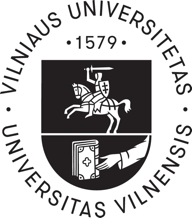 VILNIAUS UNIVERSITETOKANCLERISĮSAKYMASDĖL VILNIAUS UNIVERSITETO ŠIAULIŲ AKADEMIJOS BOTANIKOS SODE TEIKIAMŲ PASLAUGŲ KAINŲ PATVIRTINIMOVadovaudamasis Vilniaus universiteto statuto 46 straipsnio 1 dalimi, Vilniaus universiteto tarybos 2017 m. spalio 25 d. nutarimo Nr. T-2017-8-1 „Dėl bendro studijų vietų skaičiaus, studijų kainų ir įmokų, tiesiogiai nesusijusių su studijų programų įgyvendinimu, dydžių ir kitų Vilniaus universiteto teikiamų paslaugų kainų tvirtinimo“ 2 punktu ir Vilniaus universiteto rektoriaus 2017 m. birželio 15 d. įsakymo Nr. R-252 „Dėl rektoriaus įgaliojimų perdavimo ir sprendimų pagal priskirtas veiklos ir administravimo sritis įforminimo“ (Vilniaus universiteto rektoriaus 2020 m. balandžio 1 d. įsakymo Nr. R-161 redakcija) 1.5.2 papunkčiu: 1 Tvirtinu Vilniaus universiteto Šiaulių akademijos botanikos sode teikiamų paslaugų kainas (toliau – Paslaugų kainos) (pridedama).2.	Nustatau, kad:2.1.	Šiaulių miesto savivaldybei pavaldžių švietimo įstaigų auklėtiniams ir pedagogams projekto „Gamtos laboratorija Šiauliuose“ vykdymo laikotarpiu, gidams ar mokytojams, kurie atvyksta ekskursijos vedimo tikslu su ne mažesne kaip 10 žmonių grupe, ikimokyklinio amžiaus vaikams, vaikų namų auklėtiniams, asmenims, kuriems nustatytas 0-55 proc. darbingumo lygis, Vilniaus universiteto studentams, darbuotojams ir jų nepilnamečiams vaikams, organizacijų ar įstaigų, su kuriomis Vilniaus universitetas yra sudaręs sutartis, numatančias tokią privilegiją, moksleiviams, studentams ar darbuotojams (nariams), nemokamų viešų renginių botanikos sode dalyviams įėjimas į sodą yra nemokamas;  2.2. moksleiviams, studentams, pensininkams, vienam asmeniui, lydinčiam neįgalų lankytoją, kuriam nustatytas 0-55 proc. darbingumo lygis, Paslaugų kainų 1-2 punktuose nurodytos paslaugos teikiamos su 50 proc. nuolaida;2.3.	šio įsakymo 2.1-2.2 papunkčiuose nurodytos paslaugos teikiamos nemokamai arba taikant nuolaidą Vilniaus universiteto Šiaulių akademijos botanikos sodo kasoje pateikus teisę į nemokamą paslaugą arba nuolaidą patvirtinančius dokumentus.PATVIRTINTAVilniaus universiteto kanclerio2021 m. birželio 9 d. įsakymu Nr. R232VILNIAUS UNIVERSITETO ŠIAULIŲ AKADEMIJOS Botanikos sode teikiamų paslaugų kainOS ________________________________Eil. Nr.PaslaugosMato vnt.Kaina Eur (su PVM)Kaina EUR (be PVM)1.Vienkartinis lankymo leidimas asmeniui, galiojantis vieną dieną1 vnt.222.Metinis vardinis lankymo leidimas asmeniui, galiojantis kalendorinius metus nuo išrašymo dienos1 vnt.24243.Leidimas fotografuoti progų metu ar komerciniais tikslais (vienai lankytojų grupei, galioja vieną dieną)1 vnt.108,264.Paviljono (palapinės) nuoma sodo teritorijoje, nekeičiant jos pastatymo vietos1 val.54,135.Edukacinio namelio nuoma1 val.54,136.Salės nuoma šventei, konferencijai ar seminarui, užsisakant 1–2 val. (iki 35 asmenų)1 val.2016,537.Salės nuoma edukacinei veiklai, konferencijai ar seminarui, užsisakant 3–7 val. (iki 35 asmenų)1 val.1512,408.Projektoriaus ir ekrano nuoma sodo patalpose ar palapinėje1 val.64,969.Šašlykinės nuoma su viena malkų įkrova 3 val.75,7910.Ekskursija lietuvių kalba (45 min., iki 30 asmenų)1 vnt.202011.Edukacinis žaidimas didelei vaikų grupei (45 min, iki 30 asmenų)1 vnt.151512.Edukacinė-ekskursinė veikla didelei vaikų grupei (45 min, iki 30 asmenų)1 vnt.252513.Edukacinė-gamybinė veikla mažai vaikų grupei, (45 min., iki 15 asmenų)1 vnt.202014.Edukacinė veikla mažai vaikų grupei (45 min., iki 10 asmenų)1 vnt.151515.Floristinė edukacija suaugusiųjų grupei (90 min., iki 12 asmenų)1 vnt.353516.Floristinė edukacija (90 min., vykdoma grupėje iki 12 asmenų, pagal Botanikos sodo sudarytą grafiką)1 asmeniui8817.Paskaita (45 min., iki 30 asmenų, tema pasirenkama iš sąrašo)1 vnt.303018.Mažos puokštės ar floristinės kompozicijos paruošimas1 vnt.108,2619.Vidutinės puokštės ar floristinės kompozicijos paruošimas1 vnt.2016,5320.Didelės puokštės ar floristinės kompozicijos paruošimas1 vnt.3024,7921.Ekskursijos pravedimas Stasio Gliaudžio gamtos muziejuje (45 min., iki 12 asmenų)1 vnt.202022.Ekskursijos pravedimas Stasio Gliaudžio gamtos muziejuje (45 min., iki 20 asmenų)1 vnt.2525